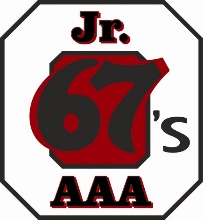 OTTAWA JR. 67’S AAA HOCKEY CLUBParent Code of ConductThe following is the code of conduct for all parents on the Ottawa Jr. 67’s AAA Hockey Club.  This code of conduct shall apply to all practices, games, and team functions.I will support my child with Positive encouragement;I will Respect and adhere to the ideals, policies, and rules determined by the Ottawa Jr. 67’s AAA Hockey Club, HEO, Hockey Canada, and my child’s team;I will maintain self control at all times and respect the 24 hour rule;Show respect for the decisions, judgment and authority of the coaches and team volunteers;I will respect the authority of the entire coaching staff, and I will support their decisions, because they are in the best interest of the team. Show respect for the feelings and accept the capabilities of my child, my child’s teammates and players on the other team;Exhibit a high degree of sportsmanship, teamwork and positive attitude at all times when representing my child and the Association;Avoid confusing my child by coaching him directly;Refrain from expressing my opinion of the coaches or players in front of my own child;Refrain from using foul language towards other parents, coaches, officials or opponents;Refrain from yelling at or threatening referees, opposing players or coaches before, during, or after games or practices;Refrain from demonstrating frustration or anger after a loss or poor performance;Refrain from approaching the bench during a game situation unless summoned by a coach;Accept defeat gracefully…love the game above the prize;Emphasize skill development and practices and how they benefit your young athlete. De-emphasize games and competition in the lower age groups;Recognize the importance of volunteer coaches. They are important to the development of your child and the sport.  Communicate with them and support them;If you enjoy the game, learn all you can about hockey – and volunteer.